İLANLI USUL İÇİN STANDART GAZETE İLANI FORMU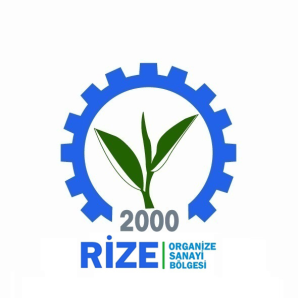 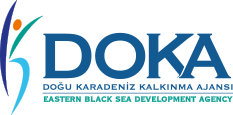 Mal Alımı İçin İhale İlanı Rize Organize Sanayi Bölgesi Müdürlüğü, Doğu Karadeniz Kalkınma Ajansı 2019 Yılı Sosyal Gelişmeyi Destekleme  Programı kapsamında sağlanan mali destek ile Kalkandere / RİZE ’de Rize Mesleki Eğitim Merkezi projesi için bir mal alımı ihalesi kapsamında Lot 1: Bilişim ve Endüstriyel Tasarım Atölyesi ve Lot 2 : Metal, Makine ve Ahşap Atölyeleri alımını planlamaktadır.    İhaleye katılım koşulları, isteklilerde aranacak teknik ve mali bilgileri de içeren İhale Dosyası 1.000,00 TL karşılığında Aksu Osb Mah.2 Nolu Cad. No:6 Kalkandere / Rize adresinden temin edilebilir. İhale dosyası, www.doka.org.tr ve www.rizeosb.com.tr  internet adresinden bilgi amaçlı görülebilir. Teklif teslimi için son tarih ve saati: 07/06/2021 saat 14:00Gerekli ek bilgi ya da açıklamalar; www.doka.org.tr ve www.rizeosb.com.tr adresinden yayınlanacaktır.Teklifler,   07/06/2021 tarihinde, saat 14:00’de ve Aksu Osb Mah.2 Nolu Cad. No:6 Kalkandere / Rize adresinde yapılacak oturumda açılacaktır. 